Dressing for SuccessHow to Dress for an InterviewDress Your Best When Interviewing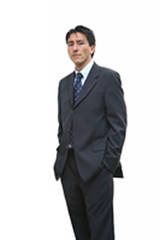 Does it really make a difference how you dress for an interview? In many cases, it does. I'll never forget the gentleman I interviewed for an accounting position. He had been out of work for a few months and wanted to show me why. He took off his jacket, unbuttoned his shirt and started to pull down his pants (this is a true story) to show me the scar from a boat propeller that had injured him. He didn't get the job. Neither did the young lady in a bright red skirt so short and tight that she could hardly sit down!In the conservative business climate I worked in at the time, appearances did matter. In other environments it isn't as important. However, it does make sense to dress your best for the interview, regardless of the dress code at the organization. If you're in doubt about how to dress for an interview, it is best to hear on the side of conservatism. It is much better to be overdressed than underdressed (or undressed). If you're not sure, check with the person who scheduled the interview and ask. Here's more on what not to wear to a job interview. According to Kim Zoller at Image Dynamics, 55% of another person's perception of you is based on how you look. Her Dressing for Success information gives some tips on how to look your best, without necessarily spending a lot of money.Adapted from http://jobsearch.about.com/